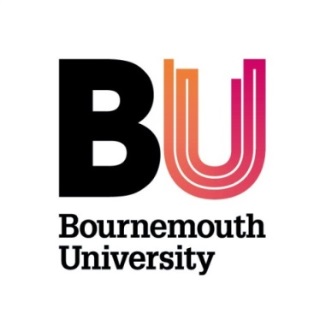 CPD short course/unit approval formNB- Changes to indicative content of Unit Specifications do not require formal modification.This form is to be used in cases where new or changes to existing ‘standalone’ CPD short courses/units are proposed.,Where units form part of a named award, the programme modification form should be used.This form should be submitted to the Faculty Education Committee for approval of changes within a validated CPD framework, notably: •	a modification to an existing short-course/unit;•	addition of a new short-course/unit.Prior to delivery of a short-course/unit, the following must be formally approved by Faculty Education Committee:•	the Unit Specification;•	the place of delivery (unless hiring rooms see Appendix 2 of 4D – Continuing Professional Development (CPD): Policy and Procedure);•	the mode of delivery;•	the resources required and available for delivery;•	the costs associated with delivery and, where available, the market price;•	the involvement of any third party.Where several short-courses/units are being considered for the same CPD framework, one form may be used to document all proposals provided that:•	the separate unit specifications are attached;•	the same delivery methods, resource requirements and support services apply.Basic InformationBasic InformationFacultyPartner (if Applicable) Where a partner is involved, the Partner Development Proposal Form submitted to Academic Quality should be appended and any relevant agreements must be in place before approval is granted.DepartmentName of Head of DepartmentLead Academic Programme InformationProgramme InformationCPD framework title As it appears on the framework specificationCurrent framework specification version numberDate of last periodic review/approval Unit informationUnit informationName of short-course/unit (s)Current unit specification version number (s)Approval/modification informationApproval/modification informationApproval/modification informationApproval/modification informationNature of approval/modification: (Please tick all that apply)Nature of approval/modification: (Please tick all that apply)Nature of approval/modification: (Please tick all that apply)Nature of approval/modification: (Please tick all that apply)Addition, substitution or removal of units from a CPD frameworkAddition, substitution or removal of units from a CPD frameworkAddition, substitution or removal of units from a CPD frameworkChange to the credit value and/or level of unitsChange to the credit value and/or level of unitsChange to the credit value and/or level of unitsRevision of a unit specification e.g. change to unit learning outcomes; change to delivery method or assessment methodology; change to summative assessment detailRevision of a unit specification e.g. change to unit learning outcomes; change to delivery method or assessment methodology; change to summative assessment detailRevision of a unit specification e.g. change to unit learning outcomes; change to delivery method or assessment methodology; change to summative assessment detailExceptional changes to the admission regulations for the framework including any required by Professional, Statutory and Regulatory Bodies (PSRBs)Exceptional changes to the admission regulations for the framework including any required by Professional, Statutory and Regulatory Bodies (PSRBs)Exceptional changes to the admission regulations for the framework including any required by Professional, Statutory and Regulatory Bodies (PSRBs)Change to the site of deliveryChange to the site of deliveryChange to the site of deliveryAddition of an alternative delivery mode e.g. to allow an already approved programme to be delivered in online mode or to allow an already approved full-time unit to be delivered in part-time mode;Addition of an alternative delivery mode e.g. to allow an already approved programme to be delivered in online mode or to allow an already approved full-time unit to be delivered in part-time mode;Addition of an alternative delivery mode e.g. to allow an already approved programme to be delivered in online mode or to allow an already approved full-time unit to be delivered in part-time mode;Changes to accreditation status of a unit Changes to accreditation status of a unit Changes to accreditation status of a unit Other change not specified aboveOther change not specified aboveOther change not specified aboveIf ‘other’ please describe herePlease provide any other relevant informationRationale for approval/modificationDate the  new unit/short-course or modification will come into effectDoes the modification impact on approved assessment regulations? (Yes/No)Does the modification impact on approved assessment regulations? (Yes/No)Please confirm:Please confirm:If relevant PSRBs have been consulted, and if yes give a brief summary of their feedback on proposed changes Or state NA if noneWhat the feedback from External Examiner(s) on proposed changes was Can be appended as appropriateIf there are any changes to HECOS codes (Yes/No) If yes, please ensure the attached Programme Specification reflects the changeConfirmation of consideration (please tick to confirm that consideration has been given prior to submission to Faculty Education Committee)Confirmation of consideration (please tick to confirm that consideration has been given prior to submission to Faculty Education Committee)The proposed change has support from the Head of DepartmentThe relevant Framework and Unit Specifications have been updated with tracked changes and are supplied with this formAll other relevant documentation has been supplied with this formResources, Cost and external examining arrangements (please tick to confirm that consideration has been given prior to submission to Faculty Education Committee)Resources, Cost and external examining arrangements (please tick to confirm that consideration has been given prior to submission to Faculty Education Committee)Assessment of resources required / availableOutline the resources required to deliver this short-course/unit in terms of academic staff, administrative support, physical resources and learning resources.  Where a third party is involved, indicate which resources are provided by the partner.Student Support Services Outline what student support services students will be entitled to and how students will access these.Costing and pricing Provide details of costs and pricing.Confirm that these have been considered and agreed by the Director of Operations (or equivalent).External Examiner Please state what external examining arrangements will be put in place.